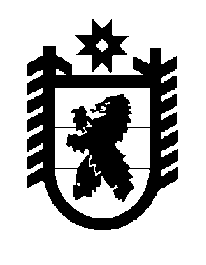 Российская Федерация Республика Карелия    ПРАВИТЕЛЬСТВО РЕСПУБЛИКИ КАРЕЛИЯПОСТАНОВЛЕНИЕот  4 декабря 2015 года № 396-Пг. Петрозаводск О разграничении имущества, находящегося в муниципальной собственности Мегрегского сельского поселенияВ соответствии с Законом Республики Карелия от 3 июля 2008 года 
№ 1212-ЗРК «О реализации части 111 статьи 154 Федерального закона 
от 22 августа 2004 года № 122-ФЗ «О внесении изменений в законодательные акты Российской Федерации и признании утратившими силу некоторых законодательных актов Российской Федерации в связи с принятием федеральных законов «О внесении изменений и дополнений в Федеральный закон «Об общих принципах организации законодательных (представительных) и исполнительных органов государственной власти субъектов Российской Федерации» и «Об общих принципах организации местного самоуправления в Российской Федерации» Правительство Республики Карелия п о с т а н о в л я е т:1. Утвердить перечень имущества, находящегося в муниципальной собственности Мегрегского сельского поселения, передаваемого в муниципальную собственность Олонецкого национального муниципального района, согласно приложению. 2. Право собственности на передаваемое имущество возникает у Олонецкого национального муниципального района со дня вступления в силу настоящего постановления.   Глава                                                                              А.П. ХудилайненРеспублики КарелияПриложениек постановлению Правительства Республики Карелияот 4 декабря 2015 года № 396-ППереченьимущества, находящегося в муниципальной собственности Мегрегского сельского поселения, передаваемого в муниципальную собственность Олонецкого национального муниципального района____________№ п/пНаименование имуществаАдрес местонахождения имуществаИндивидуализирующие характеристики имущества1234Муниципальная квартира дер. Мегрега, пер. Школьный, д. 5, кв. 11 общая площадь 35,8 кв. мМуниципальная квартира дер. Мегрега, пер. Школьный, д. 5, кв. 2 общая площадь 51,2 кв. мМуниципальная квартира дер. Мегрега, пер. Школьный, д. 5, кв. 6 общая площадь 60,5 кв. мМуниципальная квартира дер. Мегрега, ул. 70-летия Октября, д. 3, кв. 4 общая площадь 64,8 кв. мМуниципальная квартира дер. Мегрега, ул. 70-летия Октября, д. 1, кв. 4 общая площадь 64,1 кв. мМуниципальная квартира дер. Мегрега, ул. 70-летия Октября, д. 2, кв. 1 общая площадь 67,4 кв. мМуниципальная квартира дер. Мегрега, ул. 70-летия Октября, д. 4, кв. 2 общая площадь 74,8 кв. мМуниципальная квартира дер. Мегрега, ул. 70-летия Октября, д. 4, кв. 3 общая площадь 69,3 кв. мМуниципальная квартира дер. Мегрега, ул. 70-летия Октября, д. 4, кв. 4 общая площадь 69,4 кв. мМуниципальная квартира дер. Мегрега, ул. Карла Маркса, д. 10, кв. 1 общая площадь 26,3 кв. мМуниципальная квартира дер. Мегрега, ул. Карла Маркса, д. 10, кв. 2 общая площадь 25,7 кв. мМуниципальная квартира дер. Мегрега, ул. Карла Маркса, д. 12, кв. 1 общая площадь 19,0 кв. м1234Муниципальная квартира дер. Мегрега, ул. Карла Маркса, д. 12, кв. 2 общая площадь 40,0 кв. мЖилой домдер. Мегрега, ул. Карла Маркса, д. 36 общая площадь 21,0 кв. мЖилой домдер. Мегрега, ул. Карла Маркса, д. 9 общая площадь 51,2 кв. мМуниципальная квартира дер. Мегрега, ул. Лесная, д. 1, кв. 2 общая площадь 73,4 кв. мМуниципальная квартира дер. Мегрега, ул. Набережная, д. 9, кв. 3 общая площадь 47,3 кв. мМуниципальная квартира дер. Мегрега, ул. Новая, д. 10, кв. 3 общая площадь 44,2 кв. мМуниципальная квартира дер. Мегрега, ул. Новая, д. 12, кв. 2 общая площадь 59,2 кв. мМуниципальная квартира дер. Мегрега, ул. Новая, д. 2, кв. 1 общая площадь 60,2 кв. мМуниципальная квартира дер. Мегрега, ул. Новая, д. 3, кв. 1 общая площадь 58,2 кв. мМуниципальная квартира дер. Мегрега, ул. Новая, д. 4, кв. 1 общая площадь 56,0 кв. м Муниципальная квартира дер. Мегрега, ул. Новая, д. 5, кв. 1 общая площадь 59,0 кв. мМуниципальная квартира дер. Мегрега, ул. Новая, д. 6 общая площадь 71,1 кв. мМуниципальная квартира дер. Мегрега, ул. Новая, д. 7, кв. 2 общая площадь 58,9 кв. мМуниципальная квартира дер. Мегрега, ул. Новая, д. 8, кв. 1 общая площадь 59,1 кв. мМуниципальная квартира дер. Мегрега, ул. Полевая, д. 1, кв. 1 общая площадь 57,6 кв. мМуниципальная квартира дер. Мегрега, ул. Полевая, д. 10, кв. 1 общая площадь 42,0 кв. мМуниципальная квартира дер. Мегрега, ул. Полевая, д. 10, кв. 3 общая площадь  42,3 кв. мМуниципальная квартира дер. Мегрега, ул. Полевая, д. 3, кв. 1 общая площадь 58,5 кв. мМуниципальная квартира дер. Мегрега, ул. Полевая, д. 3, кв. 2 общая площадь 58,6 кв. мМуниципальная квартира дер. Мегрега, ул. Полевая, д. 5, кв. 1 общая площадь 44,4 кв. м1234Муниципальная квартира дер. Мегрега, ул. Полевая, д. 6, кв. 1 общая площадь  40,5 кв. мМуниципальная квартира дер. Мегрега, ул. Полевая, д. 8, кв. 1 общая площадь 41,8 кв. мМуниципальная квартира дер. Мегрега, ул. Полевая, д. 9, кв. 1 общая площадь 42,2 кв. мМуниципальная квартира дер. Мегрега, ул. Полевая, д. 9, кв. 2 общая площадь 44,4 кв. мЖилой домдер. Мегрега, ул. Советская, д. 18 общая площадь 125,6 кв. мМуниципальная квартира дер. Мегрега, ул. Чапаева, д. 12, кв. 3 общая площадь 22,5 кв. мМуниципальная квартира дер. Мегрега, ул. Чапаева, д. 15, кв. 1 общая площадь 39,1 кв. мМуниципальная квартира дер. Мегрега, ул. Чапаева, д. 15, кв. 2 общая площадь  50,2 кв. мМуниципальная квартира дер. Мегрега, ул. Чапаева, д. 15, кв. 3 общая площадь 40,4 кв. мМуниципальная квартира дер. Мегрега, ул. Чапаева, д. 15, кв. 4 общая площадь 38,7 кв. мМуниципальная квартира дер. Мегрега, ул. Чапаева, д. 15, кв. 5 общая площадь 38,9 кв. мМуниципальная квартира дер. Мегрега, ул. Чапаева, д. 15, кв. 6 общая площадь 40,4 кв. мМуниципальная квартира дер. Мегрега, ул. Чапаева, д. 15, кв. 7 общая площадь  50,5 кв. мМуниципальная квартира дер. Мегрега, ул. Чапаева, д. 17, кв. 1 общая площадь 38,6 кв. мМуниципальная квартира дер. Мегрега, ул. Чапаева, д. 17, кв. 2 общая площадь 49,7 кв. мМуниципальная квартира дер. Мегрега, ул. Чапаева, д. 17, кв. 3 общая площадь 39,5 кв. мМуниципальная квартира дер. Мегрега, ул. Чапаева, д. 17, кв. 4 общая площадь 38,7 кв. мМуниципальная квартирадер. Мегрега, ул. Чапаева, д. 17, кв. 5 общая площадь  38,5 кв. мМуниципальная квартира дер. Мегрега, ул. Чапаева, д. 17, кв. 6 общая площадь 49,6 кв. мМуниципальная квартира дер. Мегрега, ул. Чапаева, д. 17, кв. 7 общая площадь 39,4 кв. мМуниципальная квартира дер. Мегрега, ул. Чапаева, д. 17, кв. 8 общая площадь 38,7 кв. мМуниципальная квартира дер. Мегрега, ул. Чапаева, д. 21, кв. 1 общая площадь 46,2 кв. мМуниципальная квартира дер. Мегрега, ул. Чапаева, д. 21, кв. 2 общая площадь 46,2 кв. м1234Муниципальная квартира дер. Мегрега, ул. Чапаева, д. 9, кв. 1 общая площадь 37,3 кв. мМуниципальная квартира дер. Мегрега, ул. Чапаева, д. 9, кв. 3 общая площадь 49,4 кв. мМуниципальная квартира дер. Мегрега, ул. Чапаева, д. 9, кв. 4 общая площадь 36,8 кв. мМуниципальная квартира дер. Мегрега, ул. Чапаева, д. 9, кв. 6 общая площадь 49,6 кв. мМуниципальная квартира дер. Мегрега, ул. Чапаева, д. 9, кв. 7 общая площадь 37,6 кв. мМуниципальная квартира дер. Мегрега, ул. Школьная, д. 4, кв. 2 общая площадь  26,5 кв. мМуниципальная квартира дер. Мегрега, ул. Школьная, д. 4, кв. 3 общая площадь 75,3 кв. мМуниципальная квартира дер. Онькулица, д. 25, кв. 1 общая площадь 61,7 кв. мМуниципальная квартира дер. Онькулица, д. 26, кв. 2 общая площадь 61,8 кв. мМуниципальная квартира дер. Онькулица, д. 27, кв. 3 общая площадь  41,0 кв. мМуниципальная квартира дер. Юргелица, д. 21, кв. 2 общая площадь 48,2 кв. мМуниципальная квартира дер. Юргелица, д. 39, кв. 1 общая площадь 24,0 кв. мМуниципальная квартира дер. Юргелица, д. 39, кв. 2 общая площадь 25,6 кв. мМуниципальная квартира дер. Юргелица, д. 39, кв. 3 общая площадь 49,4 кв. мМуниципальная квартира дер. Юргелица, д. 69, кв. 2 общая площадь 44,8 кв. мМуниципальная квартира дер. Юргелица, д. 79, кв. 1 общая площадь 48,6 кв. мМуниципальная квартира дер. Юргелица, д. 80, кв. 1 общая площадь 36,9 кв. мМуниципальная квартира дер. Юргелица, д. 85, кв. 1 общая площадь 24,7 кв. мМуниципальная квартира дер. Юргелица, д. 85, кв. 2 общая площадь 26,1 кв. мМуниципальная квартира дер. Юргелица, д. 85, кв. 3 общая площадь 50,5 кв. мЖилой домдер. Юргелица, д. 88 общая площадь 59,4 кв. мМуниципальная квартира дер. Юргелица, ул. Совхозная, д. 1, кв. 1 общая площадь 51,8 кв. м1234Муниципальная квартира дер. Юргелица, ул. Совхозная, д. 1, кв. 2 общая площадь 52,2 кв. мМуниципальная квартира дер. Юргелица, ул. Совхозная, д. 3, кв. 3 общая площадь 37,0 кв. мМуниципальная квартирадер. Юргелица, ул. Совхозная, д. 4, кв. 1 общая площадь 40,1 кв. мМуниципальная квартира дер. Юргелица, ул. Совхозная, д. 4, кв. 3 общая площадь 39,1 кв. мМуниципальная квартира дер. Юргелица, ул. Совхозная, д. 5, кв. 1 общая площадь 37,9 кв. мМуниципальная квартира дер. Юргелица, ул. Совхозная, д. 5, кв. 3 общая площадь 38,5 кв. мМуниципальная квартира дер. Юргелица, ул. Совхозная, д. 6, кв. 1 общая площадь 39,1 кв. мМуниципальная квартира дер. Юргелица, ул. Совхозная, д. 6, кв. 3 общая площадь 39,1 кв. мМуниципальная квартира дер. Юргелица, ул. Совхозная, д. 7, кв. 2 общая площадь 38,2 кв. мМуниципальная квартира дер. Юргелица, ул. Совхозная, д. 7, кв. 3 общая площадь 37,3 кв. мМуниципальная квартира дер. Юргелица, ул. Совхозная, д. 8, кв. 1 общая площадь 38,1 кв. мМуниципальная квартира дер. Юргелица, ул. Совхозная, д. 9, кв. 3 общая площадь 37,2 кв. мСтеллаж деревянныйдер. Мегрега общая стоимость 294,00 руб.(6 штук)Стеллаж зеленый деревянный дер. Мегрега общая стоимость  49,00 руб.(1 штука)	Стулдер. Мегрега общая стоимость 56,6 руб.(10 штук)Столдер. Мегрега общая стоимость  21,00 руб.(1 штука)Стол СУ-02 дер. Мегрега общая стоимость 51,00 руб.(3 штуки)1234Стол полированный канцелярский дер. Мегрега общая стоимость  51,00 руб.(1 штука)Шкафдер. Мегрега общая стоимость  429,00 руб.(2 штуки)Кафедра дер. Мегрега общая стоимость  81,00 руб.(1 штука)Тумбочкадер. Мегрега общая стоимость  48,00 руб.(2 штуки)Стеллаж металлическийдер. Мегрега общая стоимость  140,00 руб.(2 штуки)Книги, электронные документыдер. Мегрега4579 экземпляров,  общая стоимость 258607,66 руб.Брошюрыдер. Мегрега730 экземпляровЖурналыдер. Мегрега456 экземпляров